Projektas                  Vadovaudamasi Lietuvos Respublikos vietos savivaldos įstatymo 16 straipsnio 2 dalies 19 punktu, Pagėgių savivaldybės tarybos veiklos reglamento, patvirtinto Pagėgių savivaldybės tarybos 2017 m. spalio 2 d. sprendimu Nr. T-144 „Dėl Pagėgių savivaldybės tarybos veiklos reglamento patvirtinimo”, 320.3 papunkčiu, Pagėgių savivaldybės taryba  nusprendžia:     1. Pritarti/Nepritarti Pagėgių savivaldybės Martyno Jankaus muziejaus 2021 metų veiklos ataskaitai (pridedama).Sprendimą paskelbti Pagėgių savivaldybės interneto svetainėje www.pagegiai.lt.                 Šis sprendimas gali būti skundžiamas Lietuvos Respublikos administracinių ginčų komisijos Klaipėdos apygardos skyriui (H. Manto g. 37, 92236 Klaipėda) Lietuvos Respublikos ikiteisminio administracinių ginčų nagrinėjimo tvarkos įstatymo nustatyta tvarka arba Regionų apygardos administracinio teismo Klaipėdos rūmams (Galinio Pylimo g. 9, 91230 Klaipėda) Lietuvos Respublikos administracinių bylų teisenos įstatymo nustatyta tvarka per 1 (vieną) mėnesį nuo sprendimo paskelbimo ar įteikimo suinteresuotam asmeniui dienos.SUDERINTA:Administracijos direktorius                                                                             Virginijus KomskisŠvietimo, kultūros, sporto ir civilinės metrikacijos skyriaus vedėja				             Virginija SirvidienėDokumentų valdymo ir teisės skyriaus vyresnioji specialistė                                                                          Ingrida ZavistauskaitėDokumentų valdymo ir teisės skyriaus vyriausioji specialistė(kalbos ir archyvo tvarkytoja)			              Laimutė MickevičienėParengėŠvietimo, kultūros, sporto ir civilinės metrikacijos skyriaus vyriausioji specialistė Ingrida JokšienėPRITARTAPagėgių savivaldybės tarybos2022 m. sausio 26 d. sprendimu Nr. T-PAGĖGIŲ SAVIVALDYBĖS MARTYNO JANKAUS MUZIEJAUS2021 METŲ ATASKAITAPagėgių savivaldybės Martyno Jankaus muziejaus steigėja yra Pagėgių savivaldybės Taryba. Muziejus įsteigtas 2000 m. rugpjūčio 10 d. Tarybos sprendimu Nr. 68 „Dėl M. Jankaus muziejaus įsteigimo ir jo veiklos nuostatų patvirtinimo“. Muziejaus veikla grindžiama Lietuvos Respublikos Konstitucija, Lietuvos Respublikos muziejų įstatymu, Lietuvos Respublikos paveldosaugos įstatymu, Lietuvos Respublikos savivaldos įstatymu, kitais įstatymais ir Lietuvos Respublikos Seimo priimtais nutarimais, Lietuvos Respublikos tarptautinėmis sutartimis, Lietuvos Respublikos Vyriausybės nutarimais, Pagėgių savivaldybės Tarybos sprendimais, Pagėgių savivaldybės Mero potvarkiais, Pagėgių savivaldybės administracijos direktoriaus įsakymais ir Pagėgių savivaldybės Martyno Jankaus muziejaus nuostatais.	Pagėgių savivaldybės Martyno Jankaus muziejus įsigyja ir kaupia muziejinę vertę turinčias kultūros vertybes, formuoja muziejaus rinkinius, atspindinčius Mažosios Lietuvos etnografinio regiono istoriją ir kultūrą, saugo ir populiarina Martyno Jankaus atminimą. Muziejus užtikrina sukauptų muziejinių vertybių apskaitą, tinkamas saugojimo sąlygas, jų apsaugą, konservavimą bei restauravimą, tiria ir sistemina sukauptus rinkinius, sudaro sąlygas saugomas vertybes viešai naudoti: rengia parodas ir ekspozicijas, publikuoja tyrinėjimų rezultatus, organizuoja renginius, vykdo muziejines švietimo programas, rengia, leidžia ir platina su krašto istorija susijusius spaudinius bei elektronines laikmenas, įgyvendina kultūrinio bendradarbiavimo projektus, atlieka kitas teisės aktuose numatytas funkcijas.. Pagėgių savivaldybės Martyno Jankaus muziejaus vadovo ataskaita parengta vadovaujantis Lietuvos Respublikos muziejų įstatymu ir Tipinėmis muziejaus veiklos metinės ataskaitos formomis, patvirtintomis Lietuvos Respublikos kultūros ministro 2014 m. sausio 17 d. įsakymu Nr. VĮ-33, LR Vyriausybės 2019 m. vasario 13 d. nutarimu Nr. 135 „Dėl viešojo sektoriaus subjekto metinės veiklos ataskaitos ir viešojo sektoriaus subjektų grupėms metinės veiklos ataskaitos rengimo tvarkos aprašo patvirtinimo“. 2020 metų liepos 16 d. Pagėgių savivaldybės tarybos sprendimu Nr. T-126 „Dėl Pagėgių savivaldybės M. Jankaus muziejaus pavadinimo pakeitimo ir nuostatų patvirtinimo“ buvo pakeistas Muziejaus pavadinimas ir dabar jo pavadinimas - Pagėgių savivaldybės Martyno Jankaus muziejus. Tuo pačiu Tarybos sprendimu Nr. T-126, patvirtinti nauji Pagėgių savivaldybės Martyno Jankaus muziejaus nuostatai. 	2021 metais darbui Pagėgių savivaldybės Martyno Jankaus muziejuje patvirtintos šešios pareigybės: direktorius – 1 etatas, vyriausias fondų saugotojas (direktoriaus pavaduotojas) – 1 etatas, muziejininkas - 1 etatas , fondų saugotojas – 1 etatas, ūkio dalies vedėjas – 1 etatas, darbininkas – 0,5 etato . 2021-iesiems Pagėgių savivaldybės Martyno Jankaus muziejui Steigėjo skirti asignavimai – 91 968,91 Є, renginių programa – 5 600,00 Є. Muziejus, vykdydamas muziejinę veiklą, vesdamas ekskursijas ir vystydamas edukacinę veiklą surinko 3 378,00 Є specialiųjų lėšų, o per Lietuvos Kultūros tarybos finansuojamus projektus pritraukė 10 300,00 Є. Iki 2020 m. Pagėgių savivaldybės muziejus buvo įsikūręs dviejuose pastatuose: centrinis muziejaus pastatas su dviem ekspozicinėmis salėmis, fondų saugykla, darbuotojų kabinetais ir atstatytas klėties pastatas su edukacinės veiklos ir parodinėmis erdvėmis. Muziejaus lauko ekspozicijos „Mažosios Lietuvos paveikslų sodas – galerija po atviru dangumi“ plotas buvo – 3 ha. Po Pagėgių savivaldybės tarybos 2019 m. rugsėjo 26 d. sprendimo Nr. T-157 „Dėl nekilnojamojo turto, esančio M. Jankaus g. 3, Bitėnų kaime, Lumpėnų seniūnijoje, Pagėgių savivaldybėje, pirkimo“ ir Pagėgių savivaldybės materialiojo turto panaudos 2020 m. vasario mėn. 3 d. sutartį Nr. A3-53, dabar Pagėgių savivaldybės Martyno Jankaus muziejus savo veikloje naudoja dar tris pastatus ir 1 ha žemės: viso - 5 pastatai ir 4 ha žemės. 2021metais Pagėgių savivaldybės tarybai pritarus, Muziejui centriniame pastate pavyko įrengti priešgaisrinę signalizaciją ir mobilioji aplikacija įdiegta vartotojui. Taip pat šiais metais Muziejaus centriniame pastate ir muziejaus prieigose buvo įrengtos keturios vaizdo stebėjimo kameros. Po to, kai Martyno Jankaus sodybos dalis, priklausanti privatiems asmenims, buvo nupirkta ir abi dirbtinai padalintos sodybos dalys bus suvienytos į istoriškai vienalytį darinį - Martyno  Jankaus sodybą, 2020 m. balandžio 20 d. Kultūros paveldo departamento prie Kultūros ministerijos direktoriaus įsakymu Nr. Į-130, ir 2021 m. rugsėjo 6 d. įsakymu Nr. ĮV-1047 Aušrininko, spaustuvininko Martyno Jankaus sodyba, paskelbta Valstybės saugomu objektu. Ruoštis sodybos pastatų sutvarkymui ir įveiklinimui, Pagėgių savivaldybės tarybos pritarimu, buvo parengta ir pateikta paraiška Kultūros ministerijai dėl Martyno Jankaus sodybos daržinės remonto darbų dalinio finansavimo. Rezultato laukiama. 2021 m. gruodžio 31 d. duomenimis Pagėgių savivaldybės Martyno Jankaus muziejuje saugoma 6 098 eksponatai. Per ataskaitinius metus į Pagėgių savivaldybės muziejaus fondus buvo perimta 453 eksponatai. Per 2021 - uosius metus Pagėgių savivaldybės Martyno Jankaus muziejus sulaukė  8 758 lankytojus. Žinoma, šio rodiklio kritimą įtakojo su COVID-19 liga susiję draudimai, kai visą vasarą galiojo draudimai turizmo agentūroms vežti lankytojus autobusais pilna sėdimų vietų sudėtimi. Taigi, 2021-ųjų metų lankytojai – pavieniai keliautojai, šeimos ir turistai.  Lankytojų skaičiui didinti labai pasiteisino 2016 – aisiais atstatyta buvusi Martyno Jankaus sodybos klėtis, kurioje įkurtas edukacijos centras ir parodų - konferencijų salė. Su šio objekto įveiklinimu išplėstos muziejaus veiklos: įgyvendintos naujos edukacinės programos ir nuolat keičiamos parodos sudarė galimybes pritraukti didesnius turistų srautus. 2021-ais metais parodų salėje buvo eksponuotos aštuonios parodos, o per ataskaitinius metus surengtų edukacinių užsiėmimų skaičius – 57, kuriuose sudalyvavo 772 moksleiviai. Užsiėmimai pritaikomi įvairioms amžiaus grupėms pagal skirtingas 16 temų. Martyno Jankaus muziejus, skatindamas siekti aukštesnės paslaugų kokybės, stengdamasis didinti teikiamų paslaugų vartotojų skaičių, dalyvavo Kultūros ministerijos atrankoje ir dabar turi teisę keturiomis patvirtintomis temomis teikti kultūros ir meno paslaugas vykdydamas priemonę Kultūros pasas. Strateginis Martyno Jankaus muziejaus tikslas: modernus, atviras, patrauklus, užtikrinantis nacionalinio identiteto, dvasinio ir kultūrinio paveldo išsaugojimą ateinančioms kartoms bei aktyviai įsitraukiantis į Europos ir pasaulio kultūrinį gyvenimą, muziejus. Viena iš pagrindinių muziejaus funkcijų – tinkamas lankytojų aptarnavimas, tad ypač didelis dėmesys skiriamas  ekskursijų vedimo kokybei: ekskursijų vedimo metodikos laikymasis, detalus krašto istorijos žinojimas, kalbos kultūra, pasakojimo įtaigumas ir patrauklumas, tad muziejaus darbuotojai nuolat tobulina savi žinias ir įgūdžius dalyvaudami mokymuose, seminaruose, konferencijose. Ne mažiau svarbi ekspozicinių salių estetika, tinkamas muziejinių vertybių eksponavimas ir saugumas. Didelį dėmesį Pagėgių savivaldybės administracija ir muziejaus darbuotojai skiria jau tradiciniais tapusiems muziejaus organizuojamiems renginiams. 2021-ųjų Muziejaus renginių programai buvo skirta 5600,00 Є, tačiau dėl COVID-19 ligos dalis renginių neįvyko ir lėšos buvo grąžintos į Savivaldybės biudžetą. Muziejus aktyviai dalyvauja nacionaliniuose ir tarptautiniuose renginiuose. Dalyvavimas Europos paveldo dienų renginiuose tapo gražios bendrystės pavyzdžiu su LR kultūros ministerijos Kultūros paveldo departamentu ir Klaipėdos universitetu. Martyno Jankaus muziejus dalyvavo Europos paveldo dienos Europos paveldo dienos’21: įtraukiantys kultūros paveldo kerai. Muziejus suorganizavo  ekspediciją po Pagėgių krašto evangelikų - liuteronų  kapines. Muziejininkai, vadovaujami doc. dr. Silvos Pocytės su moksleiviais iš Pagėgių savivaldybės ugdymo įstaigų aplankė Vėžininkų, Sokaičių, Baltupėnų, Žukų kaimų kapines, susipažino su liuteroniškojo konfesinio paveldo ypatumais, antkapinių paminklų fiksavimo ir išsaugojimo galimybėmis.  Kitas puikus tarpinstitucinės bendrystės pavyzdys – Meno pleneras „Mažosios Lietuvos ženklai“, į dalyvavimą kuriame įtraukta Lietuvos dailininkų sąjunga ir jos apskričių padaliniai, Pagėgių savivaldybės administracija, seniūnijos, pavieniai menininkai, vietos bendruomenės. Šį renginį, kurio rezultate „auginamas“ Mažosios Lietuvos paveikslų sodas – galerija po atviru dangumi, jau kelinti metai finansiškai remia ne tik Pagėgių savivaldybės administracija, bet ir Lietuvos kultūros taryba. Šiuo metu galerijoje - virš 80 vnt. meno kūrinių, eksponuojamų atvirame ore. Veikiami sudėtingų lauko sąlygų jie prašosi nuolatinės priežiūros, neretai ir pagalbos. Priežiūra būtina ir  augmenijai, kurioje įsteigta galerija: nuolat reikalinga atsodinti sunykusius medžius, krūmus, tręšti gana apnykusią veją. Tam be abejo reikalingos lėšos, kurios Muziejaus biudžeto sąmatoje turėtų būti įteisintos atskira eilute. Po Pagėgių savivaldybės administracijos vykdyto Muziejaus teritorijos tvarkymo projekto, Muziejaus teritoriją apšviečiantys 8 nauji šviesos šaltiniai jau gavo pagiriamųjų žodžių iš paveikslų sodo lankytojų: dabar sode lankytis ir grožėtis profesionaliojo meno pavyzdžiais galima bet kuriuo paros metu. Jau tradiciniu tapęs renginys Sueiga pas Martyną Jankų tapo neatsiejama Muziejaus  veiklos dalimi. Šių metų Sueiga buvo skirta Muziejaus  veiklos 40-mečiui paminėti. Įsimintina, kad šiame renginyje dalyvavo ir akademikas, profesorius, habil. dr. Domas Kaunas, kurio monografijos Martynas Jankus – tautos vienytojas ir lietuvių spaudos kūrėjas  sutiktuvės dalyviams paliko neišdildomą įspūdį. Šio renginio metu visuomenei buvo pristatyta nauja paroda Metai, darbai ir veidai, skirta Muziejaus veiklos sukakčiai paminėti. Ši paroda jau eksponuota Lietuvos Respublikos Seime, Vilniuje ir Vytauto Didžiojo karo muziejuje, Kaune. Kaip ir kasmet, lapkričio 30-ąją minėjome Tilžės akto dieną, tradiciškai visuomenei pristatydami eksponatus, gautus per 2021-uosius metus, o jų skaičius išties įspūdingas – 453 vnt. Eksponatų kelias į Muziejų labai įvairus: kai kurie surinkti ekspedicijų metu, kai kurie pirkti, rasti teritorijos tvarkybos žemės kasybos darbų metu, dovanoti. Nuo 2014-ųjų Muziejaus mecenatė Marina Kulčinskaja, gyvendama Švedijoje, aukcionuose perka istorinę, kultūrinę vertę turinčius eksponatus ir dovanoja Martyno Jankaus muziejui. Per paskutinius kelis metus ji muziejui padovanojo virš 600 eksponatų, kurie papildė muziejaus fondus. Ir toliau gražiai bendradarbiaujama su šio krašto išeiviais, kolekcininkais, universitetais, bibliotekomis, daroma viskas, kad muziejaus fondai būtų pildomi unikalia istorine, etnografine, kraštotyrine medžiaga. Muziejus nuolat bendradarbiauja su mokslininkais ir institucijomis, tyrinėjančiomis Mažosios Lietuvos istoriją, kultūros paveldą: Etnokultūros globos taryba prie LR Seimo, LR Mokslų akademija, Nacionaline Martyno Mažvydo biblioteka, MA Vrublevskių biblioteka,  Klaipėdos universitetu,  Mažosios Lietuvos lietuvininkų bendrija, Vilniaus universitetu, Lietuvos istorijos institutu,  Mažosios Lietuvos istorijos muziejumi, Šilutės kraštotyros, Jurbarko krašto, muziejais. Bendradarbiavimas papildo muziejinę veiklą bendrais projektais, parodomis, renginių ciklais. Jau aštuonis metus Pagėgių savivaldybės Martyno Jankaus muziejus dalyvauja Lietuvos muziejų asociacijos organizuojamame Nacionaliniame renginyje „Lietuvos Muziejų kelias“. 2017-ųjų, 2018-ųjų, 2019-ųjų, 2020-ųjų ir 2021-ųjų Lietuvos muziejų kelio renginius Mažosios Lietuvos regione koordinuoja Pagėgių savivaldybės Martyno Jankaus muziejaus direktorė Liudvikai Burzdžiuvienė. Rimtu Muziejaus veiklos  įvertinimu skaitome Lietuvos Respublikos Prezidento kvietimą ir Muziejaus direktorės dalyvavimą Nacionaliniuose maldos pusryčiuose LR Prezidentūroje (smulkesnė informacija - Ataskaitos priedas Nr. 1).               Pagėgių savivaldybės Martyno Jankaus muziejus aktyviai dalyvauja projektinėje veikloje. Martyno Jankaus muziejus parengė ir teikė Lietuvos Kultūros tarybai paraiškas  projektų „Teatralizuotas edukacinis renginys Knygnešių keliais – misija įmanoma“,  „Tarptautinis meno pleneras Mažosios Lietuvos ženklai: laukimas“, „Kuriame knygą – kas naujo, o gal kas seno?“ daliniam finansavimui gauti. Visi minėti projektai gavo finansavimą. Projekto Kuriame knygą – kas naujo, o gal kas seno? Rezultate buvo ne tik pravesti mokymai knygrišystės ir popieriaus marmuravimo tema, bet ir pagaminti lauko baldai naujai edukacinei erdvei, kuri dabar edukaciniams užsiėmimams talpins apie 50 dalyvių vienu metu (smulkesnė informacija - Ataskaitos priedas Nr. 1).Pagėgių savivaldybės Martyno Jankaus muziejus  prisijungęs prie Lietuvos integralios muziejų informacinės sistemos LIMIS. Šios sistemos pagalba galima kurti bendrą nacionalinį kultūros paveldo skaitmeninį turinį, perkeliant į skaitmeninę formą informaciją apie unikalius ir vertingus kultūros paveldo objektus, meno ir literatūros kūrinius, informaciją apie svarbiausius istorijos ir visuomenės reiškinius, kaupti, saugoti šią informaciją ir pristatyti ją visuomenei elektroninėje erdvėje.   Taigi visa informacija apie vertingus eksponatus kurie nepatenka į nuolatines ekspozicijas tampa prieinama visuomenei. Muziejus turi galimybę visą suskaitmenintą turinį paviešinti ir nacionaliniame kultūros paveldo portale „E paveldas“ ir tarptautinėse internetinėse sistemose VEPIS ir Europiana. LIMIS sistema leidžia Muziejui būti žinomam visame pasaulyje.              Šių dienų kultūrinės  įstaigos veikla neįsivaizduojama be viešinimo įvairiomis komunikacijos priemonėmis, tad 2021-ais metais Muziejaus darbuotojams teko dalyvauti įvairiose nacionalinės ir regioninės radijo ir televizijos laidose. (smulkesnė informacija - Ataskaitos priedas Nr. 1). Muziejuje praktiką atliko vienas universiteto studentas, o pagalbos rašant bakalaurinius darbus sulaukė dvi studentės. Nuolat siekiama tikslingai ir sistemingai ugdyti muziejaus darbuotojų bendrąsias, vadybines, profesines bei socialines kompetencijas, organizuojant  muziejaus darbuotojų kvalifikacijos tobulinimą. Tobulindami profesinius įgūdžius ir keldami kvalifikaciją, muziejaus darbuotojai nuolat dalyvauja seminaruose,  mokymuose bei konferencijose. Šiuolaikinio muziejaus veikla neretai peržengia įprastinės muziejininkystės rėmus ir tampa patrauklia kultūros įstaiga, kuriai nesvetima įvairiapusė kultūrinė ir edukacinės veikla. Įvairūs renginiai, koncertai, dailininkų plenerai, edukacinės stovyklos skatina visuomenės domėjimąsi muziejais ne tik kaip atminties išsaugojimo objektais, bet ir kaip patrauklia lankytina erdve, kurioje galima įdomiai, linksmai ir turiningai praleisti laisvalaikį.Forma MV-01 patvirtinta Lietuvos Respublikos kultūros ministro 2014 m.  sausio 17 d. įsakymu Nr. ĮV- 33(Muziejų veiklos metinė statistinė ataskaitos forma)Pagėgių savivaldybė_________________________________________________________________________________________(miesto, rajono savivaldybė)Pagėgių savivaldybės Martyno Jankaus muziejus_________________________________________________________________________________________(įstaigos pavadinimas)2021  METŲ MUZIEJAUS VEIKLOS STATISTINĖA T A S K A I T A2022 m. sausio 05 d. (užpildymo data)Pateikiama: iki vasario 15 d. ataskaitiniams metams pasibaigus savininko teises ir pareigas įgyvendinančiai (-čioms) institucijai (-joms) ir Kultūros ministerijai I. Muziejaus rinkinių charakteristikaII. Muziejaus veikla1. Lankytojai ir edukacinė veikla2. Nuolatinės ekspozicijos ir parodos, leidybinė veiklaIII. Muziejaus darbuotojai IV. Muziejaus patalpos ir gautos lėšos                                                                                                                                                                      Liudvika BurzdžiuvienėDirektorius____________________________________________________________________________________________________(parašas)   				   (vardas, pavardė)               Lina Macijauskienė         vyr. rinkinių saugotoja          tel.+370 441 42736     el.p. lina.macijauskiene@jankausmuziejus.lt_____________________________________________________________________________________________________________(užpildžiusiojo anketą vardas, pavardė, pareigybė, tel. Nr., el.p.)                                                                                                Priedas prie 2021 m. ataskaitos Nr. 1PAGĖGIŲ SAVIVALDYBĖS MARTYNO JANKAUS MUZIEJAUS 2021 METŲ PRIEDAS PRIE VEIKLOS ATASKAITOS                         _____________________________________________________Pagėgių savivaldybės tarybosveiklos reglamento2 priedasSPRENDIMO PROJEKTO ,,DĖL PAGĖGIŲ SAVIVALDYBĖS MARTYNO JANKAUS MUZIEJAUS 2021 METŲ VEIKLOS ATASKAITOS“AIŠKINAMASIS RAŠTAS2021-01-14Parengto projekto tikslai ir uždaviniai            Savivaldybės tarybos sprendimo projektu siūloma pritarti Pagėgių savivaldybės Martyno Jankaus muziejaus (toliau – Muziejus) 2021 metų veiklos ataskaitai.Kaip šiuo metu yra sureguliuoti projekte aptarti klausimaiSprendimo projektas parengtas vadovaujantis Lietuvos Respublikos vietos savivaldos įstatymo 16 straipsnio 2 dalies 19 punktu, Pagėgių savivaldybės tarybos veiklos reglamento, patvirtinto Pagėgių savivaldybės tarybos 2017 m. spalio 2 d. sprendimu Nr. T-144 „Dėl Pagėgių savivaldybės tarybos veiklos reglamento patvirtinimo”, 320.3 papunkčiu.Kokių teigiamų rezultatų laukiama            Pagėgių savivaldybės taryba supažindinama su Martyno Jankaus muziejaus praėjusių metų veiklos rezultatais. Pritarus šiai ataskaitai, Muziejaus bendruomenė bus atsiskaičiusi už įstaigos veiklą, toliau vykdys savo funkcijas bei įgyvendins Lietuvos Respublikos vietos savivaldos įstatymo nuostatas. Vadovausis steigėjo, t. y. Pagėgių savivaldybės tarybos, priimtais teisės aktais ir savo įstaigos nuostatais.Galimos neigiamos priimto projekto pasekmės ir kokių priemonių reikėtų imtis, kad tokių pasekmių būtų išvengta.Neigiamų pasekmių nenumatyta.Kokius galiojančius aktus (tarybos, mero, Savivaldybės administracijos direktoriaus) reikėtų pakeisti ir panaikinti, priėmus sprendimą pagal teikiamą projektą.Nėra galiojančių teisės aktų, kuriuos būtina pakeisti ar panaikinti, priėmus teikiamą projektą.Jeigu priimtam sprendimui reikės kito tarybos sprendimo, mero potvarkio ar administracijos direktoriaus įsakymo, kas ir kada juos turėtų parengti.Nereikės priimti kito sprendimo priimtam sprendimui.Ar reikalinga atlikti sprendimo projekto antikorupcinį vertinimą            Šis sprendimas antikorupciniu požiūriu nevertinamas.Sprendimo vykdytojai ir įvykdymo terminai, lėšų, reikalingų sprendimui įgyvendinti, poreikis (jeigu tai numatoma – derinti su Finansų skyriumi)Lėšos nereikalingos.Projekto rengimo metu gauti specialistų vertinimai ir išvados, ekonominiai apskaičiavimai (sąmatos) ir konkretūs finansavimo šaltiniai.Neigiamų specialistų vertinimų ir išvadų negauta. Projekto rengėjas ar rengėjų grupė.            Ingrida Jokšienė, Pagėgių savivaldybės administracijos Švietimo, kultūros, sporto ir civilinės metrikacijos skyriaus vyriausioji specialistė, tel. 8 441 48 283, el. p. i.joksiene@pagegiai.lt. Ataskaitą pateikė Pagėgių savivaldybės Martyno Jankaus muziejaus direktorė Liudvika Burzdžiuvienė, tel. 8 441 42 736, el. p. m.jankausmuz@gmail.com. Kiti, rengėjo nuomone, reikalingi pagrindimai ir paaiškinimai.Nėra.Švietimo, kultūros, sporto ir civilinės metrikacijos skyriaus vyriausioji specialistė                                              Ingrida Jokšienė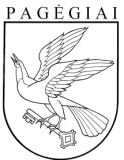 PAGĖGIŲ SAVIVALDYBĖS TARYBAsprendimasDĖL PAGĖGIŲ SAVIVALDYBĖS MARTYNO JANKAUS MUZIEJAUS 2021 METŲ VEIKLOS ATASKAITOS2022 m. sausio 14 d. Nr. T1-17PagėgiaiĮstaigos kodas registre18882111585AdresasBitėnų k. Martyno Jankaus g. 5, Lumpėnų sen. Pagėgių savivaldybė LT -99265Bitėnų k. Martyno Jankaus g. 5, Lumpėnų sen. Pagėgių savivaldybė LT -99265Bitėnų k. Martyno Jankaus g. 5, Lumpėnų sen. Pagėgių savivaldybė LT -99265Bitėnų k. Martyno Jankaus g. 5, Lumpėnų sen. Pagėgių savivaldybė LT -99265Bitėnų k. Martyno Jankaus g. 5, Lumpėnų sen. Pagėgių savivaldybė LT -99265Bitėnų k. Martyno Jankaus g. 5, Lumpėnų sen. Pagėgių savivaldybė LT -99265Bitėnų k. Martyno Jankaus g. 5, Lumpėnų sen. Pagėgių savivaldybė LT -99265Bitėnų k. Martyno Jankaus g. 5, Lumpėnų sen. Pagėgių savivaldybė LT -99265Bitėnų k. Martyno Jankaus g. 5, Lumpėnų sen. Pagėgių savivaldybė LT -99265Bitėnų k. Martyno Jankaus g. 5, Lumpėnų sen. Pagėgių savivaldybė LT -99265Bitėnų k. Martyno Jankaus g. 5, Lumpėnų sen. Pagėgių savivaldybė LT -99265Telefonas, faksas, el. pašto adresas8441 42 376, mob.tel. +370 656 15021m.jankausmuz@gmail.com8441 42 376, mob.tel. +370 656 15021m.jankausmuz@gmail.com8441 42 376, mob.tel. +370 656 15021m.jankausmuz@gmail.com8441 42 376, mob.tel. +370 656 15021m.jankausmuz@gmail.com8441 42 376, mob.tel. +370 656 15021m.jankausmuz@gmail.com8441 42 376, mob.tel. +370 656 15021m.jankausmuz@gmail.com8441 42 376, mob.tel. +370 656 15021m.jankausmuz@gmail.com8441 42 376, mob.tel. +370 656 15021m.jankausmuz@gmail.com8441 42 376, mob.tel. +370 656 15021m.jankausmuz@gmail.com8441 42 376, mob.tel. +370 656 15021m.jankausmuz@gmail.com8441 42 376, mob.tel. +370 656 15021m.jankausmuz@gmail.comSvetainės adresas internetewww.jankausmuziejus.ltwww.jankausmuziejus.ltwww.jankausmuziejus.ltwww.jankausmuziejus.ltwww.jankausmuziejus.ltwww.jankausmuziejus.ltwww.jankausmuziejus.ltwww.jankausmuziejus.ltwww.jankausmuziejus.ltwww.jankausmuziejus.ltwww.jankausmuziejus.ltSavininko teises ir pareigas įgyvendinanti (-čios) institucija (-jos)Pagėgių savivaldybės tarybaPagėgių savivaldybės tarybaPagėgių savivaldybės tarybaPagėgių savivaldybės tarybaPagėgių savivaldybės tarybaPagėgių savivaldybės tarybaPagėgių savivaldybės tarybaPagėgių savivaldybės tarybaPagėgių savivaldybės tarybaPagėgių savivaldybės tarybaPagėgių savivaldybės tarybaMuziejaus grupėMemorialinisMemorialinisMemorialinisMuziejaus padalinių skaičiusMuziejaus padalinių skaičiusMuziejaus padalinių skaičiusMuziejaus padalinių skaičius         -         -         -         -EilutėskodasMuziejaus rinkiniuose saugomųeksponatų skaičius iš visoPer ataskaitinius metus įsigytų eksponatų skaičiusSuinventorintųeksponatųskaičius iš visoPer ataskaitinius metus suinventorintų eksponatų skaičiusPer ataskaitinius metus nurašytų eksponatų skaičiusSuskaitmenintų eksponatų skaičius iš visoPer ataskaitinius metus suskaitmenintų eksponatų skaičiusPer ataskaitinius metus pervertintų tikrąja verte eksponatų skaičiusReikiarestauruoti irprevenciškaikonservuoti muziejaus eksponatųPer ataskaitiniusmetusrestauruotair prevenciškai konservuotamuziejaus eksponatų A123456789100160984536098453   -297--225Eilutės kodasApsilankymų muziejuje skaičius per ataskaitinius metusEdukacinių užsiėmimųtemų skaičius iš visoPer ataskaitinius metus parengtų edukacinių užsiėmimų temų skaičiusPer ataskaitinius metus surengtųedukaciniųužsiėmimų skaičiusEdukaciniųužsiėmimų dalyvių skaičius per ataskaitinius metusPer ataskaitinius metus surengtų muziejausrenginių skaičiusFondų lankytojų skaičius per ataskaitinius metusApsilankymų muziejaus interneto svetainėje skaičius per ataskaitinius metusEilutės kodasApsilankymų muziejuje skaičius per ataskaitinius metusEdukacinių užsiėmimųtemų skaičius iš visoPer ataskaitinius metus parengtų edukacinių užsiėmimų temų skaičiusPer ataskaitinius metus surengtųedukaciniųužsiėmimų skaičiusEdukaciniųužsiėmimų dalyvių skaičius per ataskaitinius metusPer ataskaitinius metus surengtų muziejausrenginių skaičiusFondų lankytojų skaičius per ataskaitinius metusApsilankymų muziejaus interneto svetainėje skaičius per ataskaitinius metusA1234567802875816-577726-58197EilutėskodasPer ataskaitinius metus eksponuota muziejaus eksponatųPer ataskaitinius metus paskolinta muziejaus eksponatųPer ataskaitinius metus pasiskolinta kultūros vertybiųPer ataskaitinius metus atnaujintų muziejaus ekspozicijų skaičius Per ataskaitinius metus surengta muziejaus parodų Per ataskaitinius metus surengta muziejaus parodų Per ataskaitinius metus muziejaus surengtų virtualių parodų skaičiusPer ataskaitinius metus išleista leidiniųPer ataskaitinius metus išleista leidiniųEilutėskodasPer ataskaitinius metus eksponuota muziejaus eksponatųPer ataskaitinius metus paskolinta muziejaus eksponatųPer ataskaitinius metus pasiskolinta kultūros vertybiųPer ataskaitinius metus atnaujintų muziejaus ekspozicijų skaičius Iš visoIš jų tarptautiniųPer ataskaitinius metus muziejaus surengtų virtualių parodų skaičiusRinkinį populiarinantys leidiniaiKiti leidiniai A1234567890276313124214-1-1Eilutės kodasMuziejaus darbuotojų skaičius iš visoAdministracijos darbuotojų skaičiusMuziejininkų skaičiusKitų darbuotojų skaičiusDalyvavusių seminaruose, kursuose ir stažuotėse muziejaus darbuotojų skaičiusA123450363215Eilutės kodasMuziejaus patalpų plotas, kv.mMuziejaus parodoms ir vidaus  ekspozicijoms skirtas plotas, kv.mMuziejaus lauko ekspozicijų plotas, haRinkiniųsaugyklų plotas,kv.mMuziejaus pastatų skaičiusIšnuomotų  muziejaus patalpų plotas, kv.mGauta lėšų, EurGauta lėšų, EurGauta lėšų, EurEilutės kodasMuziejaus patalpų plotas, kv.mMuziejaus parodoms ir vidaus  ekspozicijoms skirtas plotas, kv.mMuziejaus lauko ekspozicijų plotas, haRinkiniųsaugyklų plotas,kv.mMuziejaus pastatų skaičiusIšnuomotų  muziejaus patalpų plotas, kv.mIš visoIš jųIš jųEilutės kodasMuziejaus patalpų plotas, kv.mMuziejaus parodoms ir vidaus  ekspozicijoms skirtas plotas, kv.mMuziejaus lauko ekspozicijų plotas, haRinkiniųsaugyklų plotas,kv.mMuziejaus pastatų skaičiusIšnuomotų  muziejaus patalpų plotas, kv.mIš visoSteigėjo skirti asignavimaiKitos lėšosA12345678904364,56146,73441,505-1135369756915967Eil.Nr.VeiklaVeiklaDataVietaDALYVAUTA MOKYMUOSE, SEMINARUOSEDALYVAUTA MOKYMUOSE, SEMINARUOSEDALYVAUTA MOKYMUOSE, SEMINARUOSEDALYVAUTA MOKYMUOSE, SEMINARUOSE1.1LR Kultūros ministerijos KPD parengtas seminaras Kultūros keliai: bendradarbiavimo projektas kūrybingam kultūros paveldo integravimui.LR Kultūros ministerijos KPD parengtas seminaras Kultūros keliai: bendradarbiavimo projektas kūrybingam kultūros paveldo integravimui.2021-12-11Bitėnai, Zoom platforma1.2Klaipėdos etnokultūros centroorganizuoti mokymai Liaudiškas siuvinėjimas. Klaipėdos etnokultūros centroorganizuoti mokymai Liaudiškas siuvinėjimas. 2020-11-182020-11-252020-12-02Klaipėdos etnokultūros centras,Zoom platforma 1.3LR Kultūros ministerijos KPD parengtas,  Tarptautinės paminklų ir paminklinių vietovių apsaugos dienos minėjimui skirtas nuotolinis seminarasSudėtingos praeitys: įvairios ateitys.LR Kultūros ministerijos KPD parengtas,  Tarptautinės paminklų ir paminklinių vietovių apsaugos dienos minėjimui skirtas nuotolinis seminarasSudėtingos praeitys: įvairios ateitys.2021-04-16Zoom platforma1.4LKT finansuoto projekto Kuriame knygą: kas naujo, o gal kas seno? mokymai Popieriaus marmuravimas ir knygrišystė.LKT finansuoto projekto Kuriame knygą: kas naujo, o gal kas seno? mokymai Popieriaus marmuravimas ir knygrišystė.2021-06-28     /2021-07-02Martyno Jankaus muziejus, Bitėnai1.5Seminaras Skaitmeninės kultūros iššūkiai paveldo komunikacija: pranešimai, medijos, auditorijos.Seminaras Skaitmeninės kultūros iššūkiai paveldo komunikacija: pranešimai, medijos, auditorijos.2021-04-23Bitėnai Zoom platforma1.6LMA parengtas tarptautinis forumas Muziejus : pokyčio jėga.LMA parengtas tarptautinis forumas Muziejus : pokyčio jėga.2020-09-17KaunasKultūrinių kompetencijų ugdymo seminaras Parubežiaus univeristetas.Kultūrinių kompetencijų ugdymo seminaras Parubežiaus univeristetas.2021-10-11Tauragės muziejus Santaka 1.7Kvalifikacijos tobulinimo mokymai „Regiono kultūros sektoriaus ir nevyriausybinių organizacijų dialogo kūrimas bei bendradarbiavimo perspektyvos, kuriant naujus kultūros produktus“ Kvalifikacijos tobulinimo mokymai „Regiono kultūros sektoriaus ir nevyriausybinių organizacijų dialogo kūrimas bei bendradarbiavimo perspektyvos, kuriant naujus kultūros produktus“ 2020-10-07/08Šilutė1.8Nuotolinė diskusija su LR Kultūros ministru S. Kairiu Naujojo europinio bauhauzo inicietyvaNuotolinė diskusija su LR Kultūros ministru S. Kairiu Naujojo europinio bauhauzo inicietyva2021-03-25Zoom platformaBitėnai 1.9Seminaras Mažosios Lietuvos tautodailės bruožai: senos formos – nauji pavidalai/2Seminaras Mažosios Lietuvos tautodailės bruožai: senos formos – nauji pavidalai/22021-09-15Šilutė1.10Kultūrinės edukacijos forumas Kultūra atrakina.Kultūrinės edukacijos forumas Kultūra atrakina.2021-11-17Tauragė1.11Lietuvos Nacionalinio kultūros centro nuotolinis seminaras Tautinis kostiumas šiandien.Lietuvos Nacionalinio kultūros centro nuotolinis seminaras Tautinis kostiumas šiandien.2021-12-02Zoom platformaBitėnaiII. KONFERENCIJOSII. KONFERENCIJOSII. KONFERENCIJOSII. KONFERENCIJOS2.1Konferencija Pagėgiai – Sovetskas: tikslinės turizmo traukos vietovės tarp rytų ir vakarų Europos sukūrimas, propagavimas ir plėtra.Konferencija Pagėgiai – Sovetskas: tikslinės turizmo traukos vietovės tarp rytų ir vakarų Europos sukūrimas, propagavimas ir plėtra.2021-07-31Vilkyškiai 2.2LMA rinkinių mokslinio tyrimo sekcijos XXIV mokslinė konferencija Archeologinis paveldas Lietuvos muziejų rinkiniuose.LMA rinkinių mokslinio tyrimo sekcijos XXIV mokslinė konferencija Archeologinis paveldas Lietuvos muziejų rinkiniuose.2021-04-22/23 Bitėnai, Zoom platforma2.3Dalyvauta konferencijoje Herderio skaitymai.Dalyvauta konferencijoje Herderio skaitymai.2020-08-07Pagėgiai2.4Mokslų akademijos konferencija Šilutėje Paveldas ateičiai, skirta Europos paveldo dienoms.  Mokslų akademijos konferencija Šilutėje Paveldas ateičiai, skirta Europos paveldo dienoms.  2021-09-22 Šilutės Hugo Šojaus muziejus 2.5Forumas Dvarų paveldo pritaikymo turizmui aktualijos. Forumas Dvarų paveldo pritaikymo turizmui aktualijos. 2021-06-21Vilkyškiai 2.6Konferencija ir mokymai Penktojo regiono tapatybė – išskirtinumas ir unikalumas. Konferencija ir mokymai Penktojo regiono tapatybė – išskirtinumas ir unikalumas. 2021-10-15Šilutė2.7Konferencija Žydų paveldas Žemaičių Naumiestyje.Konferencija Žydų paveldas Žemaičių Naumiestyje.2021-09-09Žemaičių Naumiestis 2.8Tauragės apskrities regioninės kultūros tarybos konferencija Lietuvos kultūros tarybos pristatymas, apskričių finansavimo aspektai.Tauragės apskrities regioninės kultūros tarybos konferencija Lietuvos kultūros tarybos pristatymas, apskričių finansavimo aspektai.2021-10-25Tauragė 2.9VVG organizuotas Mokymų ciklas lėtojo turizmo temomis VVG organizuotas Mokymų ciklas lėtojo turizmo temomis 2021-06-282021-06-152021-07-13MarijampolėMarijampolės raj.Pagėgių kraštas RENGINIAIRENGINIAIRENGINIAIRENGINIAI3.1Meno pleneras Mažosios Lietuvos ženklai: laukimas.Meno pleneras Mažosios Lietuvos ženklai: laukimas.2021-07-29 iki 2021-08-07Martyno Jankaus muziejus, Bitėnai3.2Sueiga pas Martyną Jankų skirta muziejaus veiklos 40-mečiui paminėti Sueiga pas Martyną Jankų skirta muziejaus veiklos 40-mečiui paminėti 2021-08-07Martyno Jankaus muziejus, Bitėnai3.3Muziejus dalyvavo bendrame Pagėgių kultūros įstaigų  bendrame renginyje Pasaulinė kultūros diena.Muziejus dalyvavo bendrame Pagėgių kultūros įstaigų  bendrame renginyje Pasaulinė kultūros diena.2021-04-15Mikytai 3.4Tilžės akto dienos paminėjimo renginys Martyno Jankaus muziejuje Tilžės akto dienos paminėjimo renginys Martyno Jankaus muziejuje 2021-11-30Martyno Jankaus muziejus, Bitėnai3.5Martyno Jankaus muziejus dalyvavo žuvienės virimo čempionate su edukacinių programų pristatymu Taip audžiau, kaip mokėjau. Martyno Jankaus muziejus dalyvavo žuvienės virimo čempionate su edukacinių programų pristatymu Taip audžiau, kaip mokėjau. 2021-07-04Rusnė3.6Dalyvauta Lietuvos muziejų kelio-2021  Lietuvos kraštovaizdžiai: parkų ir sodų menas atidarymo renginys   Dalyvauta Lietuvos muziejų kelio-2021  Lietuvos kraštovaizdžiai: parkų ir sodų menas atidarymo renginys   2021-07-02Palanga 3.7Martyno Jankaus muziejus dalyvavo Europos paveldo dienos Europos paveldo dienos’21: įtraukiantys kultūros paveldo kerai. Suorganizuota  ekspedicija po Pagėgių krašto evangelikų – liuteronų  kapines. Martyno Jankaus muziejus dalyvavo Europos paveldo dienos Europos paveldo dienos’21: įtraukiantys kultūros paveldo kerai. Suorganizuota  ekspedicija po Pagėgių krašto evangelikų – liuteronų  kapines. 2021-09-17Vėžininkų, Sokaičių, Baltupėnų, Žukų kapinės 3.8Muziejus su edukacinėmis programomis dalyvavo renginyje Žąsų turgus. Muziejus su edukacinėmis programomis dalyvavo renginyje Žąsų turgus. 2021-12-18PagėgiaiIV. PARODOSIV. PARODOSIV. PARODOSIV. PARODOS4.1Muziejaus parengta ir eksponuota paroda Velykų vilionės.Muziejaus parengta ir eksponuota paroda Velykų vilionės.2021-04-01 iki2021-04-30Martyno Jankaus muziejus, Bitėnai4.2VSAT parengta stendinė paroda Valstybės sienos apsaugai – 100 eksponuota muziejuje. VSAT parengta stendinė paroda Valstybės sienos apsaugai – 100 eksponuota muziejuje. 2021-05-06 iki2021-06-29Martyno Jankaus muziejus, Bitėnai4.3Mažosios Lietuvos istorijos muziejaus parengtos parodos Paskutinis užvėręs vartus eksponuota muziejuje.Mažosios Lietuvos istorijos muziejaus parengtos parodos Paskutinis užvėręs vartus eksponuota muziejuje.2021-06-10 iki2021-06-30Martyno Jankaus muziejus, Bitėnai4.4Muziejaus parengta ir eksponuota paroda Leono Panavo instrumerija. Muziejaus parengta ir eksponuota paroda Leono Panavo instrumerija. 2021-04-02 iki 2020-05-06Martyno Jankaus muziejus, Bitėnai4.5Muziejaus parengta ir eksponuota paroda Praeities ženklai, skirta Tilžės akto dienai paminėti. Muziejaus parengta ir eksponuota paroda Praeities ženklai, skirta Tilžės akto dienai paminėti. 2021-11-30 iki2021-12-30Martyno Jankaus muziejus, Bitėnai4.6Muziejus, įgyvendindamas projektą Kuriame knygą: kas naujo, o gal kas seno? parengė marmuruoto popieriaus darbų ir knygrišystės pavyzdžių parodą.Muziejus, įgyvendindamas projektą Kuriame knygą: kas naujo, o gal kas seno? parengė marmuruoto popieriaus darbų ir knygrišystės pavyzdžių parodą.2021-06-02 iki 2021-07-04Martyno Jankaus muziejus, Bitėnai4.7Muziejus, įgyvendindamas projektą Išnykęs ir dingstantis paveldas: Mažosios Lietuvos bažnyčios II dalis parengė ir eksponavo parodą Šilokarčemos apskrities bažnyčios. Muziejus, įgyvendindamas projektą Išnykęs ir dingstantis paveldas: Mažosios Lietuvos bažnyčios II dalis parengė ir eksponavo parodą Šilokarčemos apskrities bažnyčios. 2021-08-07 iki 2021-11-30Martyno Jankaus muziejus, Bitėnai4.8Muziejaus parengta paroda Pagėgių apskrities bažnyčios eksponuota Tauragės Kultūros centre.Muziejaus parengta paroda Pagėgių apskrities bažnyčios eksponuota Tauragės Kultūros centre.2021-04-07 iki 2021-11-30Tauragė4.9Muziejaus ir partnerių parengta paroda Lietuvininkų kraštas: istorija, kultūrinė savastis ir paveldas eksponuota Šilutės r. savivaldybės F. Bajoraičio Viešosios bibliotekos filiale Rusnėje. Muziejaus ir partnerių parengta paroda Lietuvininkų kraštas: istorija, kultūrinė savastis ir paveldas eksponuota Šilutės r. savivaldybės F. Bajoraičio Viešosios bibliotekos filiale Rusnėje. 2021-05-11 iki 2021-08-24Rusnė4.10Muziejaus parengta paroda Mažosios Lietuvos tautinio kostiumo genezė eksponuota Tauragės krašto muziejuje Santaka. Muziejaus parengta paroda Mažosios Lietuvos tautinio kostiumo genezė eksponuota Tauragės krašto muziejuje Santaka. 2021-09-08 iki 2021-09-30Tauragė4. 11Muziejaus parengtos parodos  Metai, darbai ir veidai eksponavimas Martyno Jankaus muziejuje.  Muziejaus parengtos parodos  Metai, darbai ir veidai eksponavimas Martyno Jankaus muziejuje.  2021-08-07 Martyno Jankaus muziejus, Bitėnai4.12Muziejaus parengtos parodos Metai, darbai ir veidai eksponavimas Lietuvos Respublikos Seime.  Muziejaus parengtos parodos Metai, darbai ir veidai eksponavimas Lietuvos Respublikos Seime.  2021-10-19 iki 2021-11-02Vilnius4. 13Muziejaus parengtos parodos Metai, darbai ir veidai eksponavimas Vytauto Didžiojo karo muziejuje.  Muziejaus parengtos parodos Metai, darbai ir veidai eksponavimas Vytauto Didžiojo karo muziejuje.  2021-12-09 iki 2021-12-20Kaunas 4.14Muziejaus parengtos parodos Metai, darbai ir veidai virtualus eksponavimas Martyno Jankaus muziejuje. Muziejaus parengtos parodos Metai, darbai ir veidai virtualus eksponavimas Martyno Jankaus muziejuje. 2021-11-30Martyno Jankaus muziejus, BitėnaiV. PRANEŠIMAIV. PRANEŠIMAIV. PRANEŠIMAIV. PRANEŠIMAI5.1Parengta medžiaga žurnalistei Kristinai Toleikienei  Martyno Jankaus muziejus – veiklos patirtys, problemos ir perspektyvos.  Parengta medžiaga žurnalistei Kristinai Toleikienei  Martyno Jankaus muziejus – veiklos patirtys, problemos ir perspektyvos.  2021-05-18LKT Tolygi kultūrinė raida, Tauragės apskritis, Zoom platforma  5.2Interviu Tauragės radijo laidai Pasivaikščiojimai po Mažąją Lietuvą. Tema: Knygnešių keliais Interviu Tauragės radijo laidai Pasivaikščiojimai po Mažąją Lietuvą. Tema: Knygnešių keliais 2021-03-23Radijo įrašas Bitėnai 5.3Parengtas pranešimas Muziejų kelias - 2021 Mažojoje Lietuvoje Lietuvos muziejų kelio baigiamojoje konferencijoje „Lietuvos kraštovaizdžiai: parkų ir sodų menas Parengtas pranešimas Muziejų kelias - 2021 Mažojoje Lietuvoje Lietuvos muziejų kelio baigiamojoje konferencijoje „Lietuvos kraštovaizdžiai: parkų ir sodų menas 2020-09-27Užutrakis 5.4Su Lietuvos radijo žurnaliste Jolanta Jurkūniene parengtos dvi laidos apie Pagėgių kraštą Atrask Lietuvą.Su Lietuvos radijo žurnaliste Jolanta Jurkūniene parengtos dvi laidos apie Pagėgių kraštą Atrask Lietuvą.2021-10-28Martyno Jankaus muziejus, Bitėnai5.5Parengta Pagėgių savivaldybės strateginio plėtros plano iki 2031 metų priemonių plano Turizmo, rekreacinės aplinkos, kultūros ir gamtos paveldo, viešųjų ryšių vystymo srities medžiaga. Parengta Pagėgių savivaldybės strateginio plėtros plano iki 2031 metų priemonių plano Turizmo, rekreacinės aplinkos, kultūros ir gamtos paveldo, viešųjų ryšių vystymo srities medžiaga. 2021 -02-08Martyno Jankaus muziejus, Bitėnai5.6Parengtas pranešimas ir dalyvauta Česlovo Burbos radijo laidoje Ryto alegro. Parengtas pranešimas ir dalyvauta Česlovo Burbos radijo laidoje Ryto alegro. 2021-03-16Martyno Jankaus muziejus, Bitėnai5.7Parengtas pranešimas Karalienės Luizės tilto istorija ir dalyvauta Rimo Bružo filmavime laidai Istorijos perimetrai Parengtas pranešimas Karalienės Luizės tilto istorija ir dalyvauta Rimo Bružo filmavime laidai Istorijos perimetrai 2021-08-16PanemunėVI. PROJEKTINĖ VEIKLAVI. PROJEKTINĖ VEIKLAVI. PROJEKTINĖ VEIKLAVI. PROJEKTINĖ VEIKLA6.1Pagėgių savivaldybės M. Jankaus muziejus parengė ir teikė paraišką Lietuvos Kultūros tarybai projekto „Meno pleneras „mažosios Lietuvos ženklai“, skirtas muziejaus 40-mečiui paminėti“ daliniam finansavimui gauti. Projektas finansuotas.Pagėgių savivaldybės M. Jankaus muziejus parengė ir teikė paraišką Lietuvos Kultūros tarybai projekto „Meno pleneras „mažosios Lietuvos ženklai“, skirtas muziejaus 40-mečiui paminėti“ daliniam finansavimui gauti. Projektas finansuotas.2021-04-29Martyno Jankaus muziejus, Bitėnai6.2Pagėgių savivaldybės M. Jankaus muziejus parengė ir teikė paraišką Lietuvos Kultūros tarybai projekto „Knygnešių keliais: misija įmanoma daliniam finansavimui gauti. Pagėgių savivaldybės M. Jankaus muziejus parengė ir teikė paraišką Lietuvos Kultūros tarybai projekto „Knygnešių keliais: misija įmanoma daliniam finansavimui gauti. 2021-11-05Martyno Jankaus muziejus, Bitėnai6.3Pagėgių savivaldybės M. Jankaus muziejus parengė paraišką LKT projekto Kuriame knygą: kas naujo, o gal kas seno? daliniams finansavimui gauti. Pagėgių savivaldybės M. Jankaus muziejus parengė paraišką LKT projekto Kuriame knygą: kas naujo, o gal kas seno? daliniams finansavimui gauti. 2021-01-30Martyno Jankaus muziejus, Bitėnai6.4Pagėgių savivaldybės M. Jankaus muziejus dalyvavo Lietuvos Muziejų Asociacijos inicijuotame projekte Lietuvos muziejų kelias – 2021 „Lietuvos kraštovaizdžiai: parkų ir sodų menas “.Pagėgių savivaldybės M. Jankaus muziejus dalyvavo Lietuvos Muziejų Asociacijos inicijuotame projekte Lietuvos muziejų kelias – 2021 „Lietuvos kraštovaizdžiai: parkų ir sodų menas “.2020-07-26/2021-01-02 iki 2021-09-27Martyno Jankaus muziejus, Bitėnai6.5Pagėgių savivaldybės M. Jankaus muziejus dalyvavo bendrame 13 partnerių turizmo projekte  Vėtrungių kelias. Pagėgių savivaldybės M. Jankaus muziejus dalyvavo bendrame 13 partnerių turizmo projekte  Vėtrungių kelias. 2021-04-03 2021-09-26Martyno Jankaus muziejus, BitėnaiVII. STRAIPSNIAI IR LEIDYBINĖ VEIKLAVII. STRAIPSNIAI IR LEIDYBINĖ VEIKLAVII. STRAIPSNIAI IR LEIDYBINĖ VEIKLAVII. STRAIPSNIAI IR LEIDYBINĖ VEIKLA7. 1Pagėgių savivaldybės M. Jankaus muziejus dalyvaudamas projekte „LT-PL-3R-254 Lietuvos-Lenkijos istorija iš trijų miestų perspektyvos“, parengė lankstinuką apie Martyno Jankaus muziejaus edukacinę veiklą.  Pagėgių savivaldybės M. Jankaus muziejus dalyvaudamas projekte „LT-PL-3R-254 Lietuvos-Lenkijos istorija iš trijų miestų perspektyvos“, parengė lankstinuką apie Martyno Jankaus muziejaus edukacinę veiklą.  2021-06-16Martyno Jankaus muziejus, Bitėnai 7.2Parengta vizualinė ir tekstinė medžiaga kultūros portalui Vilniaus galerija apie Muziejų, paveikslų sodą, Bitėnų kapines ir Rambyno kalną. Parengta vizualinė ir tekstinė medžiaga kultūros portalui Vilniaus galerija apie Muziejų, paveikslų sodą, Bitėnų kapines ir Rambyno kalną. 2021-02-04Martyno Jankaus muziejus, Bitėnai 7.3Parengta tekstinė ir vizualinė medžiaga tarptautinės turizmo parodos ADVENTUR – 2022 laikraščiui. Parengta tekstinė ir vizualinė medžiaga tarptautinės turizmo parodos ADVENTUR – 2022 laikraščiui. 2021-12-23Martyno Jankaus muziejus, Bitėnai 7.4Pagėgių savivaldybės M. Jankaus muziejus dalyvaujant projekte „LT-PL-3R-254 Lietuvos-Lenkijos istorija iš trijų miestų perspektyvos“, parengta tekstinė, vizualinė ir ikonografinė medžiaga naujai kuriamam filmui apie knygnešystės fenomeną Europoje. Pagėgių savivaldybės M. Jankaus muziejus dalyvaujant projekte „LT-PL-3R-254 Lietuvos-Lenkijos istorija iš trijų miestų perspektyvos“, parengta tekstinė, vizualinė ir ikonografinė medžiaga naujai kuriamam filmui apie knygnešystės fenomeną Europoje. 2021-02-02Bitėnai, Kėdainiai, Punskas7.5Parengta tekstinė ir ikonografinė medžiaga Pagėgių savivaldybės 2022 metų kalendoriui.Parengta tekstinė ir ikonografinė medžiaga Pagėgių savivaldybės 2022 metų kalendoriui.2021-11-20PagėgiaiVIII. BENRADARBIAVIMASVIII. BENRADARBIAVIMASVIII. BENRADARBIAVIMASVIII. BENRADARBIAVIMAS8.1.Bendradarbiavimo sutartis su Tauragės krašto muziejumi ”Santaka“ įgyvendinant projektą Kultūros muitinė: renginių ciklas pilies menėse.Bendradarbiavimo sutartis su Tauragės krašto muziejumi ”Santaka“ įgyvendinant projektą Kultūros muitinė: renginių ciklas pilies menėse.2021-09-08Tauragė - Bitėnai8.2Bendradarbiavimo sutartis su Šilutės r. Katyčių pagrindine mokykla. Bendradarbiavimo sutartis su Šilutės r. Katyčių pagrindine mokykla. 2021-02-22Katyčiai – Bitėnai 8.3Bendradarbiauta su prof. Domu Kaunu perduodant muziejuje saugomą ikonografinę medžiagą, jo rengiamai monografijai apie Martyną Jankų. Bendradarbiauta su prof. Domu Kaunu perduodant muziejuje saugomą ikonografinę medžiagą, jo rengiamai monografijai apie Martyną Jankų. 2021-01-02 /2021-0715Vilnius - Martyno Jankaus muziejus, Bitėnai8.4 Bendradarbiavimo sutartis su Šilutės kultūros ir pramogų centru įgyvendinant projektą Vėtrungių kelias-2021.  Bendradarbiavimo sutartis su Šilutės kultūros ir pramogų centru įgyvendinant projektą Vėtrungių kelias-2021. 2021-10-27Šilutė-Bitėnai8.5Bendradarbiauta su Kintų Vydūno kultūros centru įgyvendinant projektą Meno pleneras „Mažosios Lietuvos ženklai: laukimas.  Bendradarbiauta su Kintų Vydūno kultūros centru įgyvendinant projektą Meno pleneras „Mažosios Lietuvos ženklai: laukimas.  2021-04-23        /2021-08-07Kinta - Bitėnai8.6Bendradarbiauta su Pagėgių savivaldybės Lumpėnų kaimo bendruomene Lumpėnų strazdas įgyvendinant projektą Savam kaime ir tvoros žydi. Bendradarbiauta su Pagėgių savivaldybės Lumpėnų kaimo bendruomene Lumpėnų strazdas įgyvendinant projektą Savam kaime ir tvoros žydi. 2021-07-30Lumpėnai 8.7Bendradarbiauta su Švedijoje gyvenančia vertėja Marina Kulčinskaja dėl eksponatų dovanojimo ir perėmimo.Bendradarbiauta su Švedijoje gyvenančia vertėja Marina Kulčinskaja dėl eksponatų dovanojimo ir perėmimo.2021-01-012021-12-31Carlscrona-Bitėnai8.8Bendradarbiauta su Lietuvos dailininkų sąjunga įgyvendinant projektą Meno pleneras „Mažosios Lietuvos ženklai: laukimas.  Bendradarbiauta su Lietuvos dailininkų sąjunga įgyvendinant projektą Meno pleneras „Mažosios Lietuvos ženklai: laukimas.  2021-04-21        /2021-07-29Vilnius - Bitėnai 8.9Bendradarbiavimo sutartis su salos etnokultūros ir informacijos centru įgyvendinant projektą Meno pleneras „Mažosios Lietuvos ženklai: laukimas .  Bendradarbiavimo sutartis su salos etnokultūros ir informacijos centru įgyvendinant projektą Meno pleneras „Mažosios Lietuvos ženklai: laukimas .  2020-04-27 /2021-08-07Rusnė-Bitėnai8.10Bendradarbiauta su KPD Tauragės skyriumi  dėl Martyno Jankaus sodybos daržinės įtraukimo į Valstybės saugomų objektų registrą.  Bendradarbiauta su KPD Tauragės skyriumi  dėl Martyno Jankaus sodybos daržinės įtraukimo į Valstybės saugomų objektų registrą.  2021-02-04 iki 2021-06-15Tauragė-Bitėnai8.11Bendradarbiauta su Pagėgių savivaldybės administracijos Lumpėnų seniūnija įgyvendinant projektą Meno pleneras „Mažosios Lietuvos ženklai: laukimas.  Bendradarbiauta su Pagėgių savivaldybės administracijos Lumpėnų seniūnija įgyvendinant projektą Meno pleneras „Mažosios Lietuvos ženklai: laukimas.  2021-04-14              /2021-08-07Lumpėnai – Bitėnai 8.12Bendradarbiauta su KPD Tauragės skyriumi  dėl Europos paveldo dienų organizavimoBendradarbiauta su KPD Tauragės skyriumi  dėl Europos paveldo dienų organizavimo2021-04 01 iki 2021-09-18Tauragė8.13Bendradarbiavimo sutartis su VšĮ Vorutos fondas.Bendradarbiavimo sutartis su VšĮ Vorutos fondas.2021-10-22Trakai - BitėnaiIX. KITI DARBAIIX. KITI DARBAIIX. KITI DARBAIIX. KITI DARBAI9.1Dalyvauta ekspedicijoje “Panemunė. Išlikęs architektūros paveldas“2021-04-112021-04-11Panemunė 9.2 Konsultuota Klaipėdos valstybinės kolegijos, turizmo verslo, trečio kurso studentė Eglė Bagdonavičiūtė rengianti bakalaurinį darbą tema Mažosios Lietuvos, kaip turistinio regiono, suvenyro kūrimo gairės. 2021-05-042021-05-04Bitėnai9.3Konsultuota Kauno kolegijos Vita Grinkutė rengianti baigiamąjį bakalauro darbą Turizmo vietovės prekinis ženklas. 2021-04-262021-04-26Bitėnai 9.4Pagėgių savivaldybės Martyno Jankaus muziejaus direktorė koordinavo Mažosios Lietuvos regiono veiklas Nacionalinėje „Lietuvos muziejų kelio“ programoje. 2021-01-02 iki 2021-09-27 2021-01-02 iki 2021-09-27 Trakai - Bitėnai9.5Sukurta, įdiegta ir perduota vartotojams nauja Pagėgių savivaldybės Martyno Jankaus muziejaus interneto svetainė www.jankausmuziejus.lt2021-05-052021-05-05Martyno Jankaus muziejus, Bitėnai9.6Atlikti Martyno Jankaus muziejaus ekspozicijų tobulinimo darbai.2021 metai  2021 metai  Martyno Jankaus muziejus, Bitėnai 9.7Įrengta priešgaisrinė signalizacija ir mobilios aplikacijos įdiegtos vartotojui.2021-05-292021-05-29Martyno Jankaus muziejus, Bitėnai9.8Įrengtos 4 vaizdo stebėjimo kameros centriniame muziejaus pastate ir muziejaus prieigose.    2021-05-302021-05-30Martyno Jankaus muziejus, Bitėnai9.9Muziejaus direktorė parengė ir pateikė dokumentus LR Kultūros ministerijai dėl Martyno Jankaus sodybos įtraukimo į Valstybės saugomo kultūros paveldo registro sąvadą.  2021-01-272021-01-27Martyno Jankaus muziejus, Bitėnai9.10Muziejaus direktorė yra Mažosios Lietuvos Heraldikos kūrimo komisijos sudėtyje ir aktyviai dalyvauja jos darbe.   2021 m. 2021 m. Klaipėda, Zoom platforma, Martyno Jankaus muziejus, Bitėnai9.11Muziejaus direktorė LR Prezidento kvietimu dalyvavo Nacionaliniuose maldos pusryčiuose. 2021-11-262021-11-26Vilnius, LR Prezidentūra9.12Muziejaus direktorė yra Mažosios Lietuvos etninės kultūros globos tarybos narė ir aktyviai dalyvauja tarybos veikloje. 2021-01-02        /2021-12-302021-01-02        /2021-12-30Klaipėda, Šilutė, Bitėnai. 9.13Parengtos ir Pagėgių savivaldybės tarybos 2021m. rugpjūčio 4 d. sprendimu Nr. T-159 patvirtintos naujos Pagėgių savivaldybės Martyno Jankaus muziejaus teikiamų  atlygintinų paslaugų kainos.  2021-08-042021-08-04Martyno Jankaus muziejus, Bitėnai. Zoom platforma.9.14Dalyvauta Lietuvos savivaldybių muziejų bendrijos veikloje, tobulinant savivaldybių muziejų valdymą, bendradarbiavimą ir gerosios patirties sklaidą. 2021 m. 2021 m. Vilnius, Martyno Jankaus muziejus, Bitėnai9.15Dalyvauta Lietuvos Muziejų Asociacijos veikloje, keliant muziejininkų kvalifikaciją, tobulinat valdymą ir vystant tarpinstitucinę projektinę veiklą. 2021m. 2021m. Vilnius, Martyno Jankaus muziejus, Bitėnai9.16Pagėgių savivaldybės Martyno Jankaus muziejaus direktorė dalyvavo Lietuvos mokinių etninės kultūros olimpiados Mažosios Lietuvos regione vertinimo komisijos darbe. 2021-02-04        /2021-02-242021-02-04        /2021-02-24Zoom platforma 9.17Muziejus dalyvavo Lietuvos integralios muziejų informacinės sistemos (LIMIS) darbe ir teikia sklaidai skirtus duomenis apie suskaitmenintus kultūros paveldo objektus į nacionalinį kultūros paveldo portalą „E Paveldas“(VEPIS) ir į Europos kultūros paveldo portalą „Europiana“.2017-08-10 iki2021-12-312017-08-10 iki2021-12-31Lietuvos Dailės Muziejus, VilniusMartyno Jankaus muziejus, Bitėnai